云南影响旅行社有限公司西双版纳分社价格一览表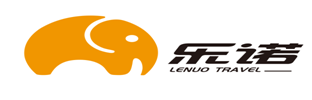 6人及以上安排导游（6人独立价格按照700元/人）云南籍、在云南有工作、在云南房产、在云南有亲戚、同组为全男、有当地接待的整组按1100元/人结算外国人、海外华侨、港、澳、台特区由于本社接待能合理有限恕不接待。出团前一天的12：00之前取消收车位损失300每人、当天取消不退任何费用。前期在外已游玩多天在参团者、参加过香格里拉或泸沽湖的均按照1100元/人结算2带1正常收、2人起收（均为正常年纪、1带1不为2正常、1带1（成操）为1100元/人）                            产品名称客源地Hi 版纳特殊 项目单房差400特殊 项目门票220特殊 项目2-12岁：含半餐、车300（不含门票）特殊 项目儿童按成人操作1100特殊 项目发班周期天天发班A类全国统一价格（除B类地区）26-65正常年纪  750（8人以上均按照500元/人）B类湖南（张家界、怀化、吉首、娄底、永州、醴陵、祁东、祁阳）临沂、驻马店、景德镇、南阳、仙桃、汉川、天门、恩施、荆州、攀枝花、凉山、宜宾、揭阳、四会、平洲、温州、佛山人1100